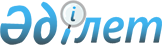 Об установлении ставок фиксированного суммарного налога
					
			Утративший силу
			
			
		
					Решение Маслихата города Астаны от 7 июня 2005 года N 154/19-III.
Зарегистрировано в Департаменте юстиции города Астаны 4 июля 2005 года N 398. Утратило силу решением маслихата города Астаны от 31 марта 2009 года N 203/31-IV




      Сноска. Утратило силу решением маслихата города Астаны от 31 марта 2009 года 


 N 203/31-IV 



      Сноска. Заголовок с изменениями, внесенными решением маслихата города Астаны от 28 марта 2008 года 


 N 62/10-IV 


. (вводится в действие по истечении 10 календарных дней после первого официального опубликования)



      В соответствии со статьей 394 Кодекса Республики Казахстан "О налогах и других обязательных платежах в бюджет (Налоговый кодекс) маслихат города Астаны 

РЕШИЛ:




      Сноска. Преамбула с изменениями, внесенными решением маслихата города Астаны от 28 марта 2008 года 


 N 62/10-IV 


. (вводится в действие по истечении 10 календарных дней после первого официального опубликования)






      1. 


Исключен -




 решением маслихата города Астаны от 28 марта 2008 года 


 N 62/10-IV 


. (вводится в действие по истечении 10 календарных дней после первого официального опубликования)






      2. Установить по городу Астане размеры ставок фиксированного суммарного налога с единицы объекта налогообложения согласно приложению N№2.




      3. Считать утратившими силу решения маслихата города Астаны:



      от 25 декабря 2001 года N 126/26-II "Об установлении размеров ставок фиксированного суммарного налога" (зарегистрировано департаментом юстиции 21 января 2002 года за N 163, опубликовано в газетах "Вечерняя Астана" 29 января 2002 года и "Астана ақшамы" 24 января 2002 года);



      от 2 мая 2002 года N 163/30-II "Об установлении размеров ставок фиксированного суммарного налога" (зарегистрировано департаментом юстиции 27 мая 2002 года за N 204, опубликовано 15 июня 2002 года в газете "Вечерняя Астана");



      от 26 июня 2002 года N 175/32-II "О ставках акциза на объекты игорного бизнеса по городу Астане" (зарегистрировано департаментом юстиции 11 июля 2002 года за N 217, опубликовано в газетах "Вечерняя Астана" 18 июля 2002 года и "Астана ақшамы" 16 июля 2002 года).




      4. Настоящее решение вводится в действие через 10 дней после опубликования в газетах "Вечерняя Астана" и "Астана хабары".

      Председатель сессии



      маслихата города Астаны                    Б. Смаилов



 



       Секретарь маслихата



      города Астаны                              В. Редкокашин

      СОГЛАСОВАНО:



 



       Председатель налогового



      комитета по городу Астане                  Б. Каиржанов



      Сноска. Приложение в редакции 


 решения 


 Маслихата г. Астаны от 24 мая 2007 года N 383/47-III., Приложение N 1 исключено решением маслихата города Астаны от 28 марта 2008 года 


 N 62/10-IV 


. (вводится в действие по истечении 10 календарных дней после первого официального опубликования)



                                  Приложение 2



                                                   к решению маслихата города Астаны



                                                  от 7 июня 2005 года N 154/19-III



                                                   "Об установлении ставок акциза на



                                                    отдельные виды предпринимательской



                                                      деятельности и ставок фиксированного



                                   суммарного налога



      Сноска. Приложение 2 редакции решения Маслихата города Астаны от 9 февраля 2007 года 


 N 342/43-III; 


 приложение с изменениями, внесенными 


 решением 


 Маслихата города Астаны от 24 мая 2007 года N 383/47-III., от 28 марта 2008 года 


 N 62/10-IV 


.






Ставки




фиксированного суммарного налога с единицы объекта налогообложения




по городу Астане



        Секретарь маслихата




      города Астаны


					© 2012. РГП на ПХВ «Институт законодательства и правовой информации Республики Казахстан» Министерства юстиции Республики Казахстан
				
N



п/п

Наименование объекта



налогообложения

Единица



объекта



налого-



обложения

Ставки



фиксирован-



ного



суммарного



налога в



год (в



месячных



расчетных



показателях)

Ставки



фиксирован-



ного



суммарного



налога в



месяц (в



месячных



расчетных



показателях)

1-4



(исключены - от 24.05.07 N 383/47-III)





(исключены - от 24.05.07 N 383/47-III)





(исключены - от 24.05.07 N 383/47-III)





(исключены - от 24.05.07 N 383/47-III)



5.



Исключен -




 решением






маслихата города






Астаны от 28 марта






2008 года 





N 62/10-IV





.






(вводится в действие






по истечении 10






календарных дней после






первого официального






опубликования)



6.



Исключен -




 решением






маслихата города






Астаны от 28 марта






2008 года 





N 62/10-IV





.






(вводится в действие






по истечении 10






календарных дней после






первого официального






опубликования)



7.

Игровой автомат без



денежного выигрыша,



предназначенный для



проведения игры с



одним игроком

игровой



автомат

48

4

8.

Игровой автомат без



денежного выигрыша,



предназначенный для



проведения игры с



участием более одного



игрока

игровой



автомат

96

8 

9.

Персональный



компьютер,



используемый для



проведения игры

компьютер

48

4 

10.

Игровая



дорожка (боулинг,



кегельбан)

игровая



дорожка

864

72

11.

Карт

карт

60

5

12.

Бильярдный стол

игровой



стол

144

12

13.



Исключен -




 решением






маслихата города






Астаны от 28 марта






2008 года 





N 62/10-IV





.






(вводится в действие






по истечении 10






календарных дней после






первого официального






опубликования)


